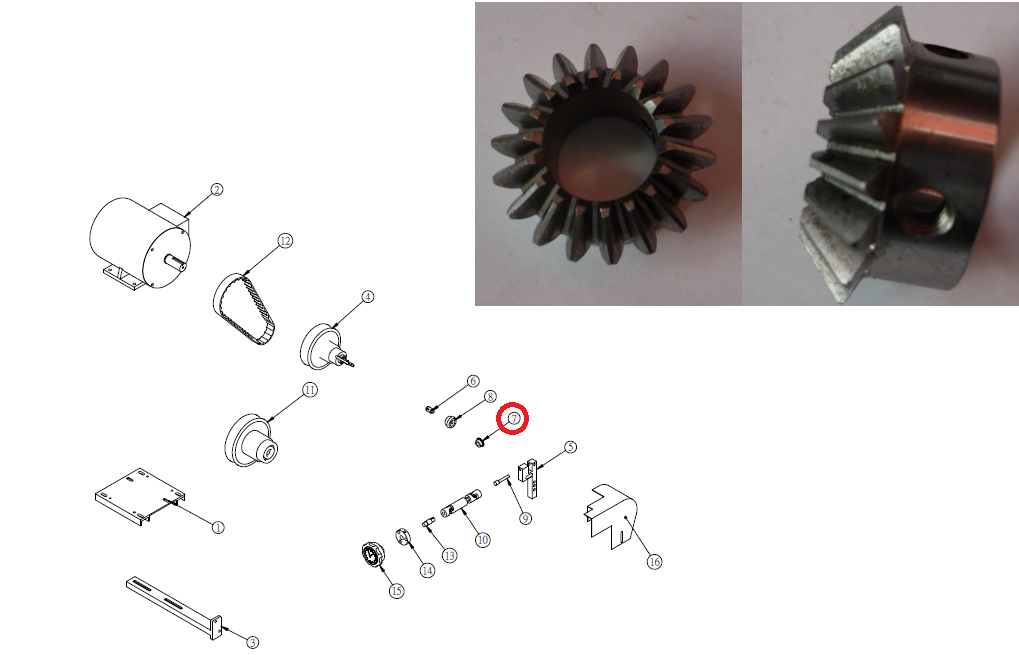 Код из 1САртикулНаименование/ Бренд/ПоставщикГабаритыД*Ш*В,ммМасса,грМатериалМесто установки/Назначение01654                           767052Шестерня 767052d1=19d2=32D=39H=20100металлЧетырехсторонние станки/регулировка вариатора01654                           767052d1=19d2=32D=39H=20100металлЧетырехсторонние станки/регулировка вариатора01654                           767052   Chang Irond1=19d2=32D=39H=20100металлЧетырехсторонние станки/регулировка вариатора